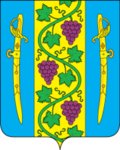 АДМИНИСТРАЦИЯ ВЫШЕСТЕБЛИЕВСКОГОСЕЛЬСКОГО ПОСЕЛЕНИЯ ТЕМРЮКСКОГО РАЙОНАПОСТАНОВЛЕНИЕот 15.06.2021 г.                                                                                              № 88станица ВышестеблиевскаяО  подготовке  жилищно-коммунального  комплекса  и   объектов  социальной  сферы  Вышестеблиевского сельского поселения  Темрюкского  района к  осенне-зимнему периоду 2021- 2022 годовВ соответствии с Федеральным законом от 6 октября 2003 года  № 131-ФЗ «Об общих принципах организации местного самоуправления в Российской Федерации», от 27 июля 2010 года № 190-ФЗ «О теплоснабжении», от 7 декабря 2011 года № 416-ФЗ «О водоснабжении и водоотведении», от 26 марта 2003 года № 35-ФЗ «Об электроэнергетике», от 31 марта 1999 года № 69-ФЗ «О газоснабжении в Российской Федерации», распоряжением главы администрации (губернатора) Краснодарского края от 18 мая 2017 № 130-р « О подготовке жилищно-коммунального комплекса и объектов социальной сферы Краснодарского края к осенне-зимнему периоду» руководствуясь Приказом Министерства энергетики  Российской Федерации от 12 марта 2013 года № 103 « Об утверждении правил оценки готовности к отопительному периоду», Уставом муниципального образования Темрюкский район, Уставом Вышестеблиевского сельского поселения Темрюкского района, в целях обеспечения своевременной и качественной подготовки жилищно-коммунального комплекса и объектов социальной сферы поселения к устойчивой и бесперебойной работе в осенне-зимний период 2021 - 2022 годов п о с т а н о в л я ю:1. Создать межведомственную комиссию по координации хода подготовки жилищно-коммунального комплекса и объектов социальной сферы Вышестеблиевского сельского поселения Темрюкского района к работе в осенне-зимний период 2021 - 2022 годов (далее межведомственная комиссия) и утвердить ее состав (приложение № 1);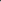 2. Утвердить Положение о межведомственной комиссии по координации хода подготовки жилищно-коммунального комплекса и объектов социальной сферы Вышестеблиевского сельского поселения Темрюкского района к работе в осенне-зимний период 2021-2022 годов (приложение № 2).3. Поручить межведомственной комиссии:рассматривать на своих заседаниях вопросы, связанные с организацией работ по подготовке к отопительному сезону объектов жизнеобеспечения и социальной сферы Вышестеблиевского сельского поселения Темрюкского района;провести проверку подведомственных муниципальных учреждений по их готовности к очередному отопительному периоду согласно программе проведения проверки готовности к отопительному периоду 2021-2022 годов.4. Руководствуясь Приказом Министерства энергетики Российской Федерации от 12 марта 2013 года № 103 «Об утверждении правил оценки готовности к отопительному периоду» и в установленном законодательством порядке в пределах компетенции:образовать и возглавить постоянно действующие комиссии для координации хода подготовки жилищного фонда, инженерной инфраструктуры и объектов социальной сферы на территории поселения к осенне-зимнему периоду 2021-2022 годов и организовать их работу, разработать программу проведения проверки готовности к отопительному периоду;проанализировать итоги работы в осенне-зимний период 2020-2021 годов, разработать и утвердить планы по подготовке к осенне-зимнему периоду 2021-2022 годов с завершением всех работ до 1 сентября 2021 года;предусмотреть в местных бюджетах средства на оплату топливно-энергетических ресурсов, потребляемых муниципальными бюджетными организациями;организовать подготовку жилищного фонда и коммунальных объектов к осенне-зимнему периоду 2021-2022 годов;провести проверку теплоснабжающих организаций, теплосетевых организаций и потребителей тепловой энергии на территории поселений с оформлением акта проверки готовности к отопительному периоду и паспорта готовности к отопительному периоду в срок до 15 октября 2020 года;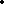 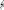 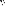 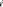 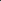 во взаимодействии с ресурсоснабжающими организациями, потребителями коммунальных услуг обеспечить выполнение требований, установленных Федеральным законом от 23 ноября 2009 года № 261 -ФЗ «Об энергосбережении и о повышении энергетической эффективности, и о внесении изменений в отдельные законодательные акты Российской Федерации» иными федеральными и краевыми правовыми актами в области энергосбережения;до 26 августа 2021 года представить в районную межведомственную комиссию сведения об обеспеченности населения твердым топливом;до 30 августа 2021 года представить в районную межведомственную комиссию, сведения по приведению в надлежащее техническое состояние внутридомовых инженерных систем многоквартирных домов с обязательным оформлением паспортов готовности на каждый многоквартирный дом. Обратить особое внимание на наличие договоров на обслуживание внутридомовых систем (газовых, электрических, вентиляционных);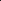 9) организовать подготовку специальной техники по уборке и расчистки снега, создать необходимые запасы песко-соляной смеси для посыпки дорог и тротуаров в населенных пунктах поселений;10) организовать работу по пропаганде среди населения необходимости установки приборов учета расхода энергоресурсов, а также утепления оконныхи дверных проемов, входных дверей в подъездах в целях энергосбережения.Общему отделу (Бедакова) официально опубликовать настоящее постановление в периодическом печатном издании газете Темрюкского района «Тамань» и официально опубликовать (разместить) на официальном сайте муниципального образования Темрюкский район в информационно-телекоммуникационной сети «Интернет», на официальном сайте администрации Вышестеблиевского сельского поселения Темрюкского района.Контроль за выполнением настоящего постановления возложить на заместителя главы Вышестеблиевского сельского поселения Темрюкского района Н.Д. Шевченко.Постановление вступает в силу со дня его подписания.Глава Вышестеблиевского сельскогопоселения Темрюкского района                                                      П.К. ХаджидиС приложением к постановлению № 88 можно ознакомиться на официальном сайте Вышестеблиевской администрации Темрюкского района //www.admvyshesteblievskaya.ru/, а также в администрации Вышестеблиевского сельского поселения Темрюкского района- кабинет № 12 «Общий отдел».